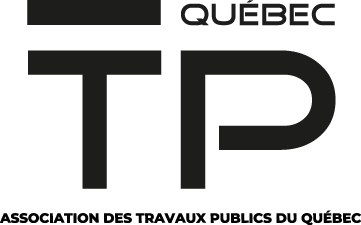 COMMUNIQUÉLa Semaine nationale des travaux publics21 au 27 mai 2023Mai 2023 – La Semaine nationale des travaux publics se déroule du 21 au 27 mai 2023. Pour l’occasion, des milliers de professionnels en travaux publics au Québec unissent leurs voix pour parler de leur domaine méconnu, valoriser leurs équipes et promouvoir leurs métiers. C’est sous le thème de FièrementTP que cette année l’Association des travaux des travaux publics du Québec invite les équipes à promouvoir et à valoriser les métiers et le domaine en travaux publics et plus particulièrement auprès des jeunes. Plusieurs activités se déroulent dans les villes et municipalités de la province et la population est invitée à y participer. De la promotion est également faite sur le Web et les médias sociaux. Visitez le site www.fierementtp.ca pour ne rien manquer.  Depuis 1960, la 3e semaine du mois de mai est consacrée à la Semaine nationale des travaux publics. Ce rendez-vous annuel vise à sensibiliser le public sur l’importance des travaux publics dans la vie de tous les jours : planifier, construire, gérer, opérer le cœur des collectivités afin d’en augmenter la qualité de vie des citoyens.À propos de TPQuébecL’Association des travaux publics du Québec (TPQuébec) vise à former, informer, valoriser, promouvoir et servir les professionnels du secteur des travaux publics au Québec, afin de mieux servir en retour les intérêts des citoyens, des villes et municipalités québécoises.À propose de FièrementTPFièrementTP est un projet initié par l’Association des travaux publics du Québec pour répondre à des besoins exprimés par ses membres, les villes et municipalités du Québec concernant des enjeux de valorisation du domaine et des métiers et de recrutement de la jeune relève. Dans ce cadre, le positionnement de marque #FièrementTP a été adopté par les membres de TPQuébec en octobre 2021 et s’en est suivi la production du matériel de promotion et de communication dont un site Web fierementtp.ca, principale vitrine de la campagne.- 30 -Sources et information
Sandrine BouchardChargée aux communications et aux événementsAssociation des travaux publics du Québec 
info@tpquebec.ca